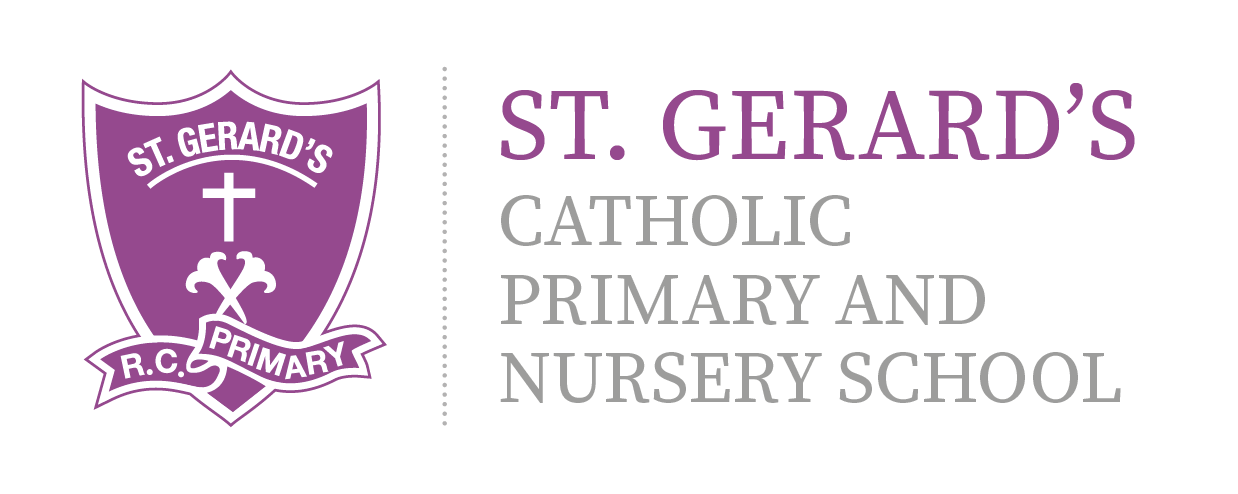 ST GERARD'S CATHOLIC PRIMARY & Nursery SchoolScience Development Strategy – Year 4 Key SkillsEar Topics to be covered by the End of Year 4:Living things and their habitatsSort living things into groups.Generate questions about animals. See similarities and differences between vertebrates. Identify vertebrate groups.Identify the characteristics of living things.Suggest how to have a positive effect on the local environment. Record observations on a map.Name some endangered species.States of MatterSort materials into solids, liquids and gases.Explain that heating causes melting, and cooling causes freezing.Identify the melting and freezing point of water.Describe evaporation and condensation using practical examples.Describe the effect of temperature on evaporation referring to their investigation. 	Animals, including humansIdentify similarities related to scientific ideas.Name parts of the digestive system. Add functions to the parts of the digestive system.Identify the function of teeth in humans. Construct a simple food chain.	ElectricityIdentify electrical and nonelectrical appliances.Explain, with support, how a circuit works.Name at least two electrical conductors and insulators. Create a simple series circuit both with and without a switch. Identify electrical and nonelectrical appliances.	SoundDescribe sounds around them.Identify high and low sounds. Identify loud and quiet sounds.Observe how different sounds are made. Describe how sounds change over distance.Participate in an investigation to find the best material for absorbing sound. Create a musical instrument that will play different sounds.	Scientists and InventorsInvestigate and describe the dangers of deforestation in Madagascar.Name some endangered animals in Madagascar.Describe absolute zero as the coldest possible temperature.Identify appliances that run on electricity.Working Scientifically Generate questions and use scientific evidence that is given to answer questions.Set up a simple enquiry with support. Make observations.Record findings.Draw simple conclusions.Predict what will happen in an investigation. Accurately record findings in a table.Answer questions based on their learning using prompts.